Ime i prezime/Naziv ustanove/poduzeća	_____________________Ulica i broj/Sjedište		_____________________Mjesto i broj pošte		_____________________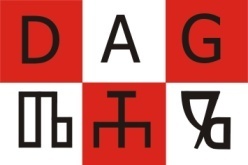 Telefon			_____________________ 	 REPUBLIKA HRVATSKAOIB		                        _____________________      DRŽAVNI ARHIV U GOSPIĆU        Kaniška 17, 53000 Gospić   Tel: 053/560-440 fax: 053/560-441			ZAMOLBA 					Molim Naslov da mi dostavi ovjerenu presliku dokumentacije o školovanju.Predmet (zaokružiti potrebno): a) završni ispit				   b) svjedodžba				   c) ostalo__________________________Podatke tražim za:Ime i prezime (djevojačko prezime)______________________________________________Mjesto i datum rođenja________________________________________________________Naziv škole__________________________________________________________________Školska godina_______________________________________________________________Struka/smjer_________________________________________________________________Razlog izdavanje preslike______________________________________________________ ___________________________________________________________________________Ja, dolje potpisan/a izjavljujem da sam: (zaokružiti potrebno)	1. supružnik	2. dijete	3. roditelj	4. unuk	5. opunomoćenik	6. ostalo________________Napomena: Podnositelj zamolbe svojim potpisom izjavljuje da će preuzete preslike arhivskog gradiva koristiti za ostvarivanje osobnih prava te da će ih koristiti sukladno Zakonu o zaštiti osobnih podataka.Gospić,_________________Zahtjev preuzeo za DAGS:						    Podnositelj zamolbe:______________________						______________________     Vlastoručni potpis								Vlastoručni potpis